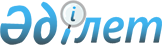 Қорғалжын аудандық мәслихатының 2015 жылғы 25 желтоқсандағы № 1/43 "2016-2018 жылдарға арналған аудандық бюджет туралы" шешіміне өзгерістер мен толықтыру енгізу туралыАқмола облысы Қорғалжын аудандық мәслихатының 2016 жылғы 19 қазандағы № 1/10 шешімі. Ақмола облысының Әділет департаментінде 2016 жылғы 10 қарашада № 5592 болып тіркелді      РҚАО-ның ескертпесі.

      Құжаттың мәтінінде түпнұсқаның пунктуациясы мен орфографиясы сақталған.

      2008 жылғы 4 желтоқсандағы Қазақстан Республикасының Бюджет кодексінің 106 - бабының 4 - тармағына, Қазақстан Республикасының 2001 жылғы 23 қаңтардағы "Қазақстан Республикасындағы жергілікті мемлекеттік басқару және өзін-өзі басқару туралы" Заңының 6 - бабының 1 - тармағының 1) - тармақшасына сәйкес, аудандық мәслихаты ШЕШІМ ЕТТІ:

      1. Қорғалжын аудандық мәслихатының "2016-2018 жылдарға арналған аудандық бюджет туралы" 2015 жылғы 25 желтоқсандағы № 1/43 шешіміне (Нормативтік құқықтық актілерді мемлекеттік тіркеу тізілімінде № 5213 болып тіркелген, 2016 жылғы 25 қаңтарында аудандық "Нұр-Қорғалжын" газетінде жарияланған) келесі өзгерістер мен толықтыру енгізілсін:

      1 тармақ жаңа редакцияда баяндалсын:

      "1. 2016-2018 жылдарға арналған аудандық бюджет тиісінше 1, 2 және 3 қосымшаларға сәйкес, оның ішінде 2016 жылға келесі көлемдерде бекітілсін:

      1) кірістер – 1 913 372,5 мың теңге, оның ішінде:

      салықтық түсімдер – 184 578,0 мың теңге;

      салықтық емес түсімдер – 9 020,0 мың теңге;

      негізгі капиталды сатудан түсетін түсімдер – 15 600,0 мың теңге;

      трансферттер түсімі – 1 704 174,5 мың теңге;

      2) шығындар – 1 933 620,1 мың теңге;

      3) таза бюджеттік кредиттеу – 9 635,2 мың теңге, оның ішінде:

      бюджеттік кредиттер – 22 271,2 мың теңге;

      бюджеттік кредиттерді өтеу – 12 636,0 мың теңге;

      4) қаржы активтерімен операциялар бойынша сальдо – (-100,0) мың теңге, оның ішінде:

      қаржы активтерін сатып алу – 0,0 мың теңге; 

      мемлекеттің қаржы активтерін сатудан түсетін түсімдер – 100,0 мың теңге;

      5) бюджет тапшылығы (профициті) – (-29 782,8) мың теңге;

      6) бюджет тапшылығын қаржыландыру (профицитін пайдалану) – 29 782,8 мың теңге";

      5 тармақ келесі мазмұндағы 2) тармақшамен толықтырылсын:

      "2) нысаналы даму трансферттері – 5 583,0 мың теңге сомасында, оның ішінде:

      4 083,0 мың теңге - Қорғалжын ауданының Арықты ауылындағы жұмыс істемейтін мектеп-интернат ғимаратын қайта жаңарту мемлекеттік сараптама өткізумен жобалау - сметалық құжаттарын әзірлеуге;

      1 500,0 мың теңге – "Қорғалжын ауданы Сабынды ауылындағы жас мамандарға арналған 2 - пәтерлі тұрғын үйдің құрылысы" мемлекеттік сараптама өткізумен типтік жобасын қайта байланыстыруға.";

      көрсетілген шешімнің 1, 5, 6 қосымшалары осы шешімнің 1, 2, 3 қосымшаларына сәйкес жаңа редакцияда баяндалсын;

      осы шешімінің 4-қосымшасына сәйкес, жоғарыда көрсетілген шешім 6-1-қосымшамен толықтырылсын.

      2. Осы шешім Ақмола облысы Әділет департаментінде мемлекеттік тіркелген күнінен бастап күшіне енеді және 2016 жылдың 1 қаңтарынан бастап қолданысқа енгізіледі.



      "КЕЛІСІЛДІ"



      19.10.2016

 2016 жылға арналған аудандық бюджет 2016 жылға арналған ауылдық округі әкімдерінің бюджет бағдарламаларының тізбесі      кестенің жалғасы:

 2016 жылға арналған білім беру мекемелерінің бюджет бағдарламаларының тізбесі 2016-2018 жылдарға арналған бюджеттік инвестициялық жобалардың тізбесі
					© 2012. Қазақстан Республикасы Әділет министрлігінің «Қазақстан Республикасының Заңнама және құқықтық ақпарат институты» ШЖҚ РМК
				
      Қорғалжын аудандық
мәслихат сессиясының
төрағасы

Н.Тәжин

      Қорғалжын аудандық
мәслихат хатшысы

Ө.Балғабаев

      Қорғалжын ауданының
әкімі

Қ.Рыскелдінов
Қорғалжын аудандық
мәслихатының
2016 жылғы 19 қазандағы
№ 1/10 шешіміне
1 қосымшаҚорғалжын аудандық
мәслихатының
2015 жылғы 25 желтоқсандағы
№ 1/43 шешіміне
1 қосымшаСанаты

Санаты

Санаты

Санаты

Санаты

Сома, мың теңге

Сыныбы

Сыныбы

Сыныбы

Сыныбы

Сома, мың теңге

Ішкі сыныбы

Ішкі сыныбы

Ішкі сыныбы

Сома, мың теңге

Бағдарлама

Бағдарлама

Сома, мың теңге

Атаулар

Сома, мың теңге

1

2

3

4

5

6

I. КІРІСТЕР

1 913 372,5

01

Салықтық түсімдер

184 578,0

1

Табыс салығы

7 544,0

2

Жеке табыс салығы

7 544,0

3

Әлеуметтік салық

122 422,0

4

Меншікке салынатын салықтар

39 401,0

1

Мүлікке салынатын салықтар

25 948,0

3

Жер салығы

1 430,0

4

Көлік құралдарына салынатын салық

10 305,0

5

Бірыңғай жер салығы

1 718,0

5

Тауарларға, жұмыстарға және қызметтерге салынатын iшкi салықтар

14 221,0

2

Акциздер

449,0

3

Табиғи және басқа да ресурстарды пайдаланғаны үшін түсетін түсімдер

11 040,0

4

Кәсіпкерлік және кәсіби қызметті жүргізгені үшін алынатын алымдар

2 732,0

8

Заңдық маңызы бар әрекеттерді жасағаны және (немесе) оған уәкілеттігі бар мемлекеттік органдар немесе лауазымды адамдар құжаттар бергені үшін алынатын міндетті төлемдер

990,0

1

Мемлекеттік баж

990,0

02

Салықтық емес түсiмдер

9 020,0

1

Мемлекеттік меншіктен түсетін кірістер

140,0

5

Мемлекет меншігіндегі мүлікті жалға беруден түсетін кірістер

124,0

7

Мемлекеттік бюджеттен берілген кредиттер бойынша сыйақылар

16,0

4

Мемлекеттік бюджеттен қаржыландырылатын, сондай-ақ Қазақстан Республикасы Ұлттық Банкінің бюджетінен (шығыстар сметасынан) ұсталатын қамтылатын және қаржыландырылатын мемлекеттік мекемелер салатын айыппұлдар, өсімпұлдар, санкциялар, өндіріп алулар

4 470,0

1

Мұнай секторы ұйымдарынан түсетін түсімдерді қоспағанда, мемлекеттік бюджеттен қаржыландырылатын, сондай-ақ Қазақстан Республикасы Ұлттық Банкінің бюджетінен (шығыстар сметасынан) ұсталатын және қаржыландырылатын мемлекеттік мекемелер салатын айыппұлдар, өсімпұлдар, санкциялар, өндіріп алулар

4 470,0

6

Басқа да салықтық түсімдер

4 410,0

1

Басқа да салықтық түсімдер

4 410,0

03

Негізгі капиталды сатудан түсетін түсімдер

15 600,0

3

Жердi және материалдық емес активтердi сату

15 600,0

04

Трансферттер түсімі

1 704 174,5

2

Мемлекеттік басқарудың жоғары тұрған органдарынан түсетін трансферттер

1 704 174,5

2

Облыстық бюджеттен түсетiн трансферттер

1 704 174,5

1

Ағымдағы нысаналы трансферттер

565 647,5

2

Нысаналы даму трансферттері

5 583,0

3

Субвенциялар

1 132 944,0

II. ШЫҒЫНДАР

1 933 620,1

1

Жалпы сипаттағы мемлекеттiк қызметтер

231 525,5

1

Мемлекеттiк басқарудың жалпы функцияларын орындайтын өкiлдi, атқарушы және басқа органдар

186 055,5

112

Аудан (облыстық маңызы бар қала) мәслихатының аппараты

18 738,4

001

Аудан (облыстық маңызы бар қала) мәслихатының қызметін қамтамасыз ету жөніндегі қызметтер

18 738,4

122

Аудан (облыстық маңызы бар қала) әкімінің аппараты

81 881,1

001

Аудан (облыстық маңызы бар қала) әкімінің қызметін қамтамасыз ету жөніндегі қызметтер

81 581,1

003

Мемлекеттік органның күрделі шығыстары

300,0

123

Қаладағы аудан, аудандық маңызы бар қала, кент, ауыл, ауылдық округ әкімінің аппараты

85 436,0

001

Қаладағы аудан, аудандық маңызы бар қала, кент, ауыл, ауылдық округ әкімінің қызметін қамтамасыз ету жөніндегі қызметтер

85 436,0

2

Қаржылық қызмет

466,3

459

Ауданның (облыстық маңызы бар қаланың) экономика және қаржы бөлімі

466,3

003

Салық салу мақсатында мүлікті бағалауды жүргізу

283,3

010

Жекешелендіру, коммуналдық меншікті басқару, жекешелендіруден кейінгі қызмет және осыған байланысты дауларды реттеу

183,0

9

Жалпы сипаттағы өзге де мемлекеттiк қызметтер

45 003,7

458

Ауданның (облыстық маңызы бар қаланың) тұрғын үй - коммуналдық шаруашылығы, жолаушылар көлігі және автомобиль жолдары бөлімі

6 969,8

001

Жергілікті деңгейде тұрғын үй - коммуналдық шаруашылығы, жолаушылар көлігі және автомобиль жолдары саласындағы мемлекеттік саясатты іске асыру жөніндегі қызметтер

6 969,8

459

Ауданның (облыстық маңызы бар қаланың) экономика және қаржы бөлімі

29 058,9

001

Ауданның (облыстық маңызы бар қаланың) экономикалық саясатын қалыптастыру мен дамыту, мемлекеттік жоспарлау, бюджеттік атқару және коммуналдық меншігін басқару саласындағы мемлекеттік саясатты іске асыру жөніндегі қызметтер 

29 058,9

493

Ауданның (облыстық маңызы бар қаланың) кәсіпкерлік, өнеркәсіп және туризм бөлімі

8 975,0

001

Жергілікті деңгейде кәсіпкерлікті, өнеркәсіпті және туризмді дамыту саласындағы мемлекеттік саясатты іске асыру жөніндегі қызметтер

8 975,0

02

Қорғаныс

2 099,0

1

Әскери мұқтаждар

2 099,0

122

Аудан (облыстық маңызы бар қала) әкімінің аппараты

2 099,0

005

Жалпыға бірдей әскери міндетті атқару шеңберіндегі іс-шаралар

2 099,0

04

Бiлiм беру

1 297 408,8

1

Мектепке дейінгі тәрбие және оқыту

98 669,3

464

Ауданның (облыстық маңызы бар қаланың) білім бөлімі

98 669,3

009

Мектепке дейінгі тәрбие мен оқыту ұйымдарының қызметін қамтамасыз ету

54 948,0

040

Мектепке дейінгі білім беру ұйымдарында мемлекеттік білім беру тапсырысын іске асыруға

43 721,3

2

Бастауыш, негізгі орта және жалпы орта бiлiм беру

1 158 007,0

464

Ауданның (облыстық маңызы бар қаланың) білім бөлімі

1 135 051,0

003

Жалпы білім беру

1 076 837,5

006

Балаларға қосымша білім беру

58 213,5

465

Ауданның (облыстық маңызы бар қаланың) дене шынықтыру және спорт бөлімі

18 873,0

017

Балалар мен жасөспірімдерге спорт бойынша қосымша білім беру

18 873,0

466

Ауданның (облыстық маңызы бар қаланың) сәулет, қала құрылысы және құрылыс бөлімі

4 083,0

021

Бастауыш, негізгі орта және жалпы орта білім беру объектілерін салу және реконструкциялау

4 083,0

9

Бiлiм беру саласындағы өзге де қызметтер

40 732,5

464

Ауданның (облыстық маңызы бар қаланың) білім бөлімі

40 732,5

001

Жергілікті деңгейде білім беру саласындағы мемлекеттік саясатты іске асыру жөніндегі қызметтер

12 795,0

004

Ауданның (облыстық маңызы бар қаланың) мемлекеттік білім беру мекемелерінде білім беру жүйесін ақпараттандыру

3 496,0

005

Ауданның (облыстық маңызы бар қаланың) мемлекеттік білім беру мекемелер үшін оқулықтар мен оқу - әдiстемелiк кешендерді сатып алу және жеткізу

13 388,5

007

Аудандық (қалалық) ауқымдағы мектеп олимпиадаларын және мектептен тыс іс - шараларды өткiзу

1 183,0

015

Жетім баланы (жетім балаларды) және ата - аналарының қамқорынсыз қалған баланы (балаларды) күтіп - ұстауға қамқоршыларға (қорғаншыларға) ай сайынғы ақшалай қаражат төлемі

7 560,0

067

Ведомстволық бағыныстағы мемлекеттік мекемелерінің және ұйымдарының күрделі шығыстары

2 310,0

06

Әлеуметтiк көмек және әлеуметтiк қамсыздандыру

66 234,8

1

Әлеуметтiк қамсыздандыру

12 332,0

451

Ауданның (облыстық маңызы бар қаланың) жұмыспен қамту және әлеуметтік бағдарламалар бөлімі

12 332,0

016

18 жасқа дейінгі балаларға мемлекеттік жәрдемақылар

5 375,0

025

Өрлеу жобасы бойынша келісілген қаржылай көмекті енгізу

6 957,0

2

Әлеуметтiк көмек

31 693,0

451

Ауданның (облыстық маңызы бар қаланың) жұмыспен қамту және әлеуметтік бағдарламалар бөлімі

31 693,0

002

Жұмыспен қамту бағдарламасы

9 236,0

007

Жергілікті өкілетті органдардың шешімі бойынша мұқтаж азаматтардың жекелеген топтарына әлеуметтік көмек

7 523,2

010

Үйден тәрбиеленіп оқытылатын мүгедек балаларды материалдық қамтамасыз ету

305,0

014

Мұқтаж азаматтарға үйде әлеуметтік көмек көрсету

10 559,0

017

Мүгедектерді оңалту жеке бағдарламасына сәйкес, мұқтаж мүгедектерді міндетті гигиеналық құралдармен және ымдау тілі мамандарының қызмет көрсетуін, жеке көмекшілермен қамтамасыз ету

3 055,1

023

Жұмыспен қамту орталықтарының қызметін қамтамасыз ету

1 014,7

9

Әлеуметтiк көмек және әлеуметтiк қамтамасыз ету салаларындағы өзге де қызметтер

22 209,8

451

Ауданның (облыстық маңызы бар қаланың) жұмыспен қамту және әлеуметтік бағдарламалар бөлімі

22 209,8

001

Жергілікті деңгейде халық үшін әлеуметтік бағдарламаларды жұмыспен қамтуды қамтамасыз етуді іске асыру саласындағы мемлекеттік саясатты іске асыру жөніндегі қызметтер 

21 475,8

011

Жәрдемақыларды және басқа да әлеуметтік төлемдерді есептеу, төлеу мен жеткізу бойынша қызметтерге ақы төлеу

352,0

021

Мемлекеттік органның күрделі шығыстары

382,0

07

Тұрғын үй - коммуналдық шаруашылық

62 696,2

2

Коммуналдық шаруашылық

46 456,2

123

 Қаладағы аудан, аудандық маңызы бар қала, кент, ауыл, ауылдық округ әкімінің аппараты

0,0

014

Елді мекендерді сумен жабдықтауды ұйымдастыру

0,0

458

Ауданның (облыстық маңызы бар қаланың) тұрғын үй-коммуналдық шаруашылығы, жолаушылар көлігі және автомобиль жолдары бөлімі

44 956,2

012

Сумен жабдықтау және су бұру жүйесінің жұмыс істеуі 

44 956,2

466

Ауданның (облыстық маңызы бар қаланың) сәулет, қала құрылысы және құрылыс бөлімі

1 500,0

003

Коммуналдық тұрғын үй қорының тұрғын үйін жобалау және (немесе) салу, реконструкциялау

1 500,0

3

Елді - мекендерді абаттандыру

16 240,0

123

Қаладағы аудан, аудандық маңызы бар қала, кент, ауыл, ауылдық округ әкімінің аппараты

16 240,0

008

Елді мекендерде көшелерді жарықтандыру

7 613,0

009

Елді мекендердің санитариясын қамтамасыз ету

6 142,6

010

Жерлеу орындарын ұстау және туыстары жоқ адамдарды жерлеу

159,0

011

Елді мекендерді абаттандыру мен көгалдандыру

2 325,4

08

Мәдениет, спорт, туризм және ақпараттық кеңістiк

129 576,7

1

Мәдениет саласындағы қызмет

64 871,0

455

Ауданның (облыстық маңызы бар қаланың) мәдениет және тілдерді дамыту бөлімі

64 871,0

003

Мәдени - демалыс жұмысын қолдау

64 871,0

2

Спорт

17 097,4

465

Ауданның (облыстық маңызы бар қаланың) дене шынықтыру және спорт бөлімі

17 097,4

001

Жергілікті деңгейде дене шынықтыру және спорт саласындағы мемлекеттік саясатты іске асыру жөніндегі қызметтер

11 858,4

006

Аудандық (облыстық маңызы бар қалалық) деңгейде спорттық жарыстар өткiзу

1 739,0

007

Әртүрлi спорт түрлерi бойынша аудан (облыстық маңызы бар қала) құрама командаларының мүшелерiн дайындау және олардың облыстық спорт жарыстарына қатысуы

2 800,0

032

Ведомстволық бағыныстағы мемлекеттік мекемелерінің және ұйымдарының күрделі шығыстары

700,0

3

Ақпараттық кеңістік

21 160,2

455

Ауданның (облыстық маңызы бар қаланың) мәдениет және тілдерді дамыту бөлімі

16 987,0

006

Аудандық (қалалық) кiтапханалардың жұмыс iстеуi

16 513,0

007

Мемлекеттік тілді және Қазақстан халқының басқа да тілдерін дамыту

474,0

456

Ауданның (облыстық маңызы бар қаланың) ішкі саясат бөлімі

4 173,2

002

Мемлекеттік ақпараттық саясат жүргізу жөніндегі қызметтер

4 173,2

9

Мәдениет, спорт, туризм және ақпараттық кеңiстiктi ұйымдастыру жөнiндегi өзге де қызметтер

26 448,1

455

Ауданның (облыстық маңызы бар қаланың) мәдениет және тілдерді дамыту бөлімі

10 436,2

001

Жергілікті деңгейде тілдерді және мәдениетті дамыту саласындағы мемлекеттік саясатты іске асыру жөніндегі қызметтер

5 819,2

032

Ведомстволық бағыныстағы мемлекеттік мекемелерінің және ұйымдарының күрделі шығыстары

4 617,0

456

Ауданның (облыстық маңызы бар қаланың) ішкі саясат бөлімі

16 011,9

001

Жергілікті деңгейде ақпарат, мемлекеттілікті нығайту және азаматтардың әлеуметтік сенімділігін қалыптастыру саласында мемлекеттік саясатты іске асыру жөніндегі қызметтер

10 904,4

003

Жастар саясаты саласында іс-шараларды iске асыру

4 959,5

006

Мемлекеттік органның күрделі шығыстары

148,0

10

Ауыл, су, орман, балық шаруашылығы, ерекше қорғалатын табиғи аумақтар, қоршаған ортаны және жануарлар дүниесін қорғау, жер қатынастары

78 915,3

1

Ауыл шаруашылығы

41 500,3

459

Ауданның (облыстық маңызы бар қаланың) экономика және қаржы бөлімі

7 368,4

099

Мамандардың әлеуметтік көмек көрсетуі жөніндегі шараларды іске асыру

7 368,4

462

Ауданның (облыстық маңызы бар қаланың) ауыл шаруашылығы бөлімі

16 014,0

001

Жергілікті деңгейде ауыл шаруашылығы саласындағы мемлекеттік саясатты іске асыру жөніндегі қызметтер

16 014,0

473

Ауданның (облыстық маңызы бар қаланың) ветеринария бөлімі

18 117,9

001

Жергілікті деңгейде ветеринария саласындағы мемлекеттік саясатты іске асыру жөніндегі қызметтер

11 661,4

005

Мал көмінділерінің (биотермиялық шұңқырлардың) жұмыс істеуін қамтамасыз ету

1 294,5

008

Алып қойылатын және жойылатын ауру жануарлардың, жануарлардан алынатын өнімдер мен шикізаттың құнын иелеріне өтеу

4 400,0

010

Ауыл шаруашылығы жануарларын сәйкестендіру жөніндегі іс - шараларды өткізу

762,0

6

Жер қатынастары

8 019,0

463

Ауданның (облыстық маңызы бар қаланың) жер қатынастары бөлімі

8 019,0

001

Аудан (облыстық маңызы бар қала) аумағында жер қатынастарын реттеу саласындағы мемлекеттік саясатты іске асыру жөніндегі қызметтер

7 956,0

007

Мемлекеттік органның күрделі шығыстары

63,0

9

Ауыл, су, орман, балық шаруашылығы, қоршаған ортаны қорғау және жер қатынастары саласындағы басқа да қызметтер

29 396,0

473

Ауданның (облыстық маңызы бар қаланың) ветеринария бөлімі

29 396,0

011

Эпизоотияға қарсы іс - шаралар жүргізу

29 396,0

11

Өнеркәсіп, сәулет, қала құрылысы және құрылыс қызметі

9 091,3

2

Сәулет, қала құрылысы және құрылыс қызметі

9 091,3

466

Ауданның (облыстық маңызы бар қаланың) сәулет, қала құрылысы және құрылыс бөлімі

9 091,3

001

Құрылыс, облыс қалаларының, аудандарының және елді мекендерінің сәулеттік бейнесін жақсарту саласындағы мемлекеттік саясатты іске асыру және ауданның (облыстық маңызы бар қаланың) аумағын оңтайла және тиімді қала құрылыстық игеруді қамтамасыз ету жөніндегі қызметтер 

9 091,3

12

Көлiк және коммуникация

31 728,0

1

Автомобиль көлiгi

31 728,0

123

Қаладағы аудан, аудандық маңызы бар қала, кент, ауыл, ауылдық округ әкімінің аппараты

7 905,0

013

Аудандық маңызы бар қалаларда, кенттерде, ауылдарда, ауылдық округтерде автомобиль жолдарының жұмыс істеуін қамтамасыз ету

7 905,0

458

Ауданның (облыстық маңызы бар қаланың) тұрғын үй - коммуналдық шаруашылығы, жолаушылар көлігі және автомобиль жолдары бөлімі

23 823,0

023

Автомобиль жолдарының жұмыс істеуін қамтамасыз ету

23 823,0

13

Басқалар

11 595,1

3

Кәсiпкерлiк қызметтi қолдау және бәсекелестікті қорғау

247,0

493

Ауданның (облыстық маңызы бар қаланың) кәсіпкерлік, өнеркәсіп және туризм бөлімі

247,0

006

Кәсіпкерлік қызметті қолдау

247,0

9

Басқалар

11 348,1

123

Қаладағы аудан, аудандық маңызы бар қала, кент, ауыл, ауылдық округ әкімінің аппараты

8 469,1

040

"Өңірлерді дамыту" Бағдарламасы шеңберінде өңірлерді экономикалық дамытуға жәрдемдесу бойынша шараларды іске асыру

8 469,1

459

Ауданның (облыстық маңызы бар қаланың) экономика және қаржы бөлімі

2 879,0

012

Ауданның (облыстық маңызы бар қаланың) жергілікті атқарушы органының резерві

2 879,0

14

Борышқа қызмет көрсету

16,0

1

Борышқа қызмет көрсету

16,0

459

Ауданның (облыстық маңызы бар қаланың) экономика және қаржы бөлімі

16,0

021

Жергілікті атқарушы органдардың облыстық бюджеттен қарыздар бойынша сыйақылар мен өзге де төлемдерді төлеу бойынша борышына қызмет көрсету 

16,0

15

Трансферттер

12 733,4

1

Трансферттер

12 733,4

1

459

Ауданның (облыстық маңызы бар қаланың) экономика және қаржы бөлімі

12 733,4

006

Пайдаланылмаған (толық пайдаланылмаған) нысаналы трансферттерді қайтару

7 435,1

1

459

051

Жергілікті өзін-өзі басқару органдарына берілетін трансферттер

800,0

054

Қазақстан Республикасының Ұлттық қорынан берілетін нысаналы трансферт есебінен республикалық бюджеттен бөлінген пайдаланылмаған (түгел пайдаланылмаған) нысаналы трансферттердің сомасын қайтару

4 498,3

III. Таза бюджеттiк кредиттеу

9 635,2

Бюджеттік кредиттер

22 271,2

10

Ауыл, су, орман, балық шаруашылығы, ерекше қорғалатын табиғи аумақтар, қоршаған ортаны және жануарлар дүниесін қорғау, жер қатынастары

22 271,2

1

Ауыл шаруашылығы

22 271,2

459

Ауданның (облыстық маңызы бар қаланың) экономика және қаржы бөлімі

22 271,2

018

Мамандарды әлеуметтік қолдау шараларын іске асыруға берілетін бюджеттік кредиттер

22 271,2

05

Бюджеттiк кредиттерді өтеу

12 636,0

1

Бюджеттiк кредиттердi өтеу

12 636,0

1

Мемлекеттік бюджеттен берілген бюджеттік кредиттердi өтеу 

12 636,0

IV. Қаржы активтерiмен операциялар бойынша сальдо

-100,0

Қаржы активтерін сатып алу

0,0

06

Мемлекеттің қаржы активтерін сатудан түсетін түсімдер

100,0

1

Мемлекеттің қаржы активтерін сатудан түсетін түсімдер

100,0

1

Қаржы активтерін ел ішінде сатудан түсетін түсімдер

100,0

005

Мүліктік кешен түріндегі коммуналдық мемлекеттік мекемелер мен мемлекеттік кәсіпорындарды және коммуналдық мемлекеттік кәсіпорындардың жедел басқаруындағы немесе шаруашылық жүргізуіндегі өзге мемлекеттік мүлікті сатудан түсетін түсімдер

100,0

V. Бюджет тапшылығы (профициті)

-29 782,8

VI. Бюджет тапшылығын қаржыландыру (профицитін пайдалану)

29 782,8

07

Қарыздар түсімі

22 271,0

1

Мемлекеттік ішкі қарыздар 

22 271,0

2

Қарыз алу келісім - шарттары

22 271,0

003

Ауданның (облыстық маңызы бар қаланың) жергілікті атқарушы органы алатын қарыздар

22 271,0

16

Қарыздарды өтеу

14 361,1

1

Қарыздарды өтеу

14 361,1

459

Ауданның (облыстық маңызы бар қаланың) экономика және қаржы бөлімі

14 361,1

005

Жергiлiктi атқарушы органның жоғары тұрған бюджет алдындағы борышын өтеу

14 361,1

8

Бюджет қаражатының пайдаланылатын қалдықтары

21 872,9

1

Бюджет қаражаты қалдықтары

21 872,9

1

1

Бюджет қаражатының бос қалдықтары

21 872,9

Бюджет қаражатының бос қалдықтары

21 872,9

Қорғалжын аудандық
мәслихатының
2016 жылғы 19 қазандағы
№ 1/10 шешіміне
2 қосымшаҚорғалжын аудандық
мәслихатының
2015 жылғы 25желтоқсандағы
№ 1/43 шешіміне
5 қосымшаФункционалдық топ

Функционалдық топ

Функционалдық топ

Функционалдық топ

Сома, мың теңге

Бюджеттік бағдарламалар әкімшілері

Бюджеттік бағдарламалар әкімшілері

Бюджеттік бағдарламалар әкімшілері

Сома, мың теңге

Бағдарлама

Бағдарлама

Сома, мың теңге

Атауы

Сома, мың теңге

1

2

3

4

5

II. Шығындар

118 050,1

1

Жалпы сипаттағы мемлекеттік қызметтер

85 436,0

123

Қаладағы аудан, аудандық маңызы бар қала, кент, ауыл, ауылдық округ әкімінің аппараты

85 436,0

001

Қаладағы аудан, аудандық маңызы бар қала, кент, ауыл, ауылдық округ әкімінің қызметін қамтамасыз ету жөніндегі қызметтер

85 436,0

7

Тұрғын үй - коммуналдық шаруашылығы

16 240,0

123

Қаладағы аудан, аудандық маңызы бар қала, кент, ауыл, ауылдық округ әкімінің аппараты

16 240,0

008

Елді мекендерде көшелерді жарықтандыру

7 613,0

009

Елді мекендердің санитариясын қамтамасыз ету

6 142,6

010

Жерлеу орындарын күтіп - ұстау және туысы жоқ адамдарды жерлеу

159,0

011

Елді мекендерді абаттандыру мен көгалдандыру

2 325,4

12

Көлiк және коммуникация

7 905,0

123

Қаладағы аудан, аудандық маңызы бар қала, кент, ауыл, ауылдық округ әкімінің аппараты

7 905,0

013

Аудандық маңызы бар қалаларда, кенттерде, ауылдарда, ауылдық округтерде автомобиль жолдарының жұмыс істеуін қамтамасыз ету

7 905,0

13

Басқалар

8 469,1

123

Қаладағы аудан, аудандық маңызы бар қала, кент, ауыл, ауылдық округ әкімінің аппараты

8 469,1

040

"Өңірлерді дамыту" бағдарламасы шеңберінде өңірлерді экономикалық дамытуға жәрдемдесу бойынша шараларды іске асыру

8 469,1

Амангелді ауылдық округі әкімінің аппараты

Арықты ауылдық округі әкімінің аппараты

Қарашалғын ауылдық округі әкімінің аппараты

Кеңбидайық ауылдық округі әкімінің аппараты

Коммуна ауылдық округі әкімінің аппараты

Кызылсай ауылдық округі әкімінің аппараты

Қорғалжын ауылдық округі әкімінің аппараты

Сабынды ауылдық округі әкімінің аппараты

6

7

8

9

10

11

12

13

10 393,0

10 357,0

11 535,8

13 203,4

11 655,0

11 861,0

36 870,3

12 174,6

9 765,0

9 122,0

10 355,0

8 353,0

10 732,0

11 025,8

16 390,6

9 692,6

9 765,0

9 122,0

10 355,0

8 353,0

10 732,0

11 025,8

16 390,6

9 692,6

9 765,0

9 122,0

10 355,0

8 353,0

10 732,0

11 025,8

16 390,6

9 692,6

178,0

685,0

530,8

287,0

473,0

385,2

11 769,0

1 932,0

178,0

685,0

530,8

287,0

473,0

385,2

11 769,0

1 932,0

0,0

424,0

0,0

0,0

0,0

0,0

5 511,0

1 678,0

178,0

229,0

200,4

287,0

473,0

385,2

4 136,0

254,0

0,0

32,0

0,0

0,0

0,0

0,0

127,0

0,0

0,0

0,0

330,4

0,0

0,0

0,0

1 995,0

0,0

450,0

550,0

650,0

550,0

450,0

450,0

4 255,0

550,0

450,0

550,0

650,0

550,0

450,0

450,0

4 255,0

550,0

450,0

550,0

650,0

550,0

450,0

450,0

4 255,0

550,0

0,0

0,0

0,0

4 013,4

0,0

0,0

4 455,7

0,0

0,0

0,0

0,0

4 013,4

0,0

0,0

4 455,7

0,0

0,0

0,0

0,0

4 013,4

0,0

0,0

4 455,7

0,0

Қорғалжын аудандық
мәслихатының
2016 жылғы 19 қазандағы
№ 1/10 шешіміне
3 қосымшаҚорғалжын аудандық
мәслихатының
2015 жылғы 25 желтоқсандағы
№ 1/43 шешіміне
6 қосымшаФункционалдық топ

Функционалдық топ

Функционалдық топ

Функционалдық топ

Сома, мың теңге

Бюджеттік бағдарламалар әкімшілері

Бюджеттік бағдарламалар әкімшілері

Бюджеттік бағдарламалар әкімшілері

Сома, мың теңге

Бағдарлама

Бағдарлама

Сома, мың теңге

Бағдарлама атауы

Сома, мың теңге

1

2

3

4

5

4

Бiлiм беру

464

Ауданның (облыстық маңызы бар қаланың) білім беру бөлімі

1 274 452,8

009

Мектепке дейінгі тәрбие мен оқыту ұйымдарының қызметін қамтамасыз ету

54 948,0

040

Мектепке дейінгі білім беру ұйымдарында мемлекеттік білім беру тапсырысын іске асыруға

43 721,3

003

Жалпы білім беру

1 076 837,5

001

Жергілікті деңгейде білім беру саласындағы мемлекеттік саясатты іске асыру жөніндегі қызметтер

12 795,0

004

Ауданның (облыстық маңызы бар қаланың) мемлекеттік білім беру мекемелерінде білім беру жүйесін ақпараттандыру

3 496,0

005

Ауданның (облыстык маңызы бар қаланың) мемлекеттік білім беру мекемелері үшін оқулықтар мен оқу - әдiстемелiк кешендерді сатып алу және жеткізу

13 388,5

006

Балаларға қосымша білім беру

58 213,5

007

Аудандық (қалалық) ауқымдағы мектеп олимпиадаларын және мектептен тыс іс - шараларды өткiзу

1 183,0

015

Жетім баланы (жетім балаларды) және ата - аналарының қамқорынсыз қалған баланы (балаларды) күтіп - ұстауға қамқоршыларға (қорғаншыларға) ай сайынғы ақшалай қаражат төлемі

7 560,0

067

Ведомстволық бағыныстағы мемлекеттік мекемелерінің және ұйымдарының күрделі шығыстары

2 310,0

Қорғалжын аудандық
мәслихатының
2016 жылғы 19 қазандағы
№ 1/10 шешіміне
4 қосымшаҚорғалжын аудандық
мәслихатының
2015 жылғы 25 желтоқсандағы
1/43 шешіміне
6-1 қосымшаФункционалдық топ

Функционалдық топ

Функционалдық топ

Функционалдық топ

Функционалдық топ

Сомасы, мың теңге

Сомасы, мың теңге

Сомасы, мың теңге

Бюджеттік бағдарлама

Бюджеттік бағдарлама

Бюджеттік бағдарлама

Бюджеттік бағдарлама

Сомасы, мың теңге

Сомасы, мың теңге

Сомасы, мың теңге

Бағдарлама

Бағдарлама

Бағдарлама

Сомасы, мың теңге

Сомасы, мың теңге

Сомасы, мың теңге

Кіші бағдарлама

Кіші бағдарлама

Сомасы, мың теңге

Сомасы, мың теңге

Сомасы, мың теңге

Атаулар

2016 жыл

2017 жыл

2018 жыл

1

2

3

4

5

6

7

8

Барлығы:

5 583,0

10 000,0

15 000,0

I. Инвестициялық жобалар

5 583,0

10 000,0

15 000,0

4

Бiлiм беру

4 083,0

10 000,0

0

466

Ауданның (облыстық маңызы бар қаланың) сәулет, қала құрылысы және құрылыс бөлімі

4 083,0

10 000,0

0

021

Бастауыш, негізгі орта және жалпы орта білім беру объектілерін салу және реконструкциялау

4 083,0

10 000,0

0

015

Жергілікті бюджет қаражаты есебінен

4 083,0

10 000,0

0

Қорғалжын ауданының Арықты ауылындағы жұмыс істемейтін мектеп-интернат ғимаратын қайта жаңарту мемлекеттік сараптама өткізумен жобалау-сметалық құжаттарын әзірлеуге

4 083,0

Қорғалжын ауданының Арықты ауылындағы мектеп-интернат ғимаратын қайта жаңарту

10 000,0

7

Тұрғын үй-коммуналдық шаруашылық

1 500,0

0

15 000,0

466

Ауданның (облыстық маңызы бар қаланың) сәулет, қала құрылысы және құрылыс бөлімі

1 500,0

0

15 000,0

003

Коммуналдық тұрғын үй қорының тұрғын үйін жобалау және (немесе) салу, реконструкциялау

1 500,0

0

15 000,0

015

Жергілікті бюджет қаражаты есебінен

1 500,0

0

15 000,0

"Қорғалжын ауданы Сабынды ауылындағы жас мамандарға арналған 2 -пәтерлі тұрғын үйдің құрылысы" мемлекеттік сараптама өткізумен типтік жобасын қайта байланыстыруға

1 500,0

Қорғалжын ауданы Сабынды ауылындағы жас мамандарға арналған 2 -пәтерлі тұрғын үйдің құрылысы

15 000,0

